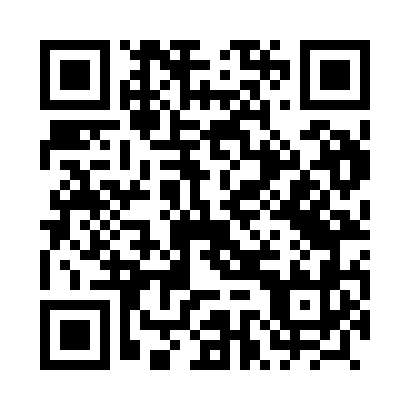 Prayer times for Wegorzewo, PolandWed 1 May 2024 - Fri 31 May 2024High Latitude Method: Angle Based RulePrayer Calculation Method: Muslim World LeagueAsar Calculation Method: HanafiPrayer times provided by https://www.salahtimes.comDateDayFajrSunriseDhuhrAsrMaghribIsha1Wed2:405:1912:485:568:1810:442Thu2:365:1712:485:578:2010:483Fri2:355:1512:485:588:2210:514Sat2:345:1312:485:598:2310:535Sun2:335:1112:486:008:2510:546Mon2:325:0912:476:018:2710:557Tue2:325:0712:476:028:2810:558Wed2:315:0512:476:038:3010:569Thu2:305:0412:476:048:3210:5710Fri2:295:0212:476:058:3310:5711Sat2:295:0012:476:068:3510:5812Sun2:284:5912:476:078:3710:5913Mon2:274:5712:476:088:3811:0014Tue2:274:5512:476:098:4011:0015Wed2:264:5412:476:108:4111:0116Thu2:264:5212:476:118:4311:0217Fri2:254:5112:476:128:4411:0218Sat2:244:4912:476:138:4611:0319Sun2:244:4812:476:148:4811:0420Mon2:234:4712:476:158:4911:0421Tue2:234:4512:486:168:5011:0522Wed2:224:4412:486:168:5211:0623Thu2:224:4312:486:178:5311:0624Fri2:214:4112:486:188:5511:0725Sat2:214:4012:486:198:5611:0826Sun2:214:3912:486:208:5711:0827Mon2:204:3812:486:208:5911:0928Tue2:204:3712:486:219:0011:0929Wed2:204:3612:486:229:0111:1030Thu2:194:3512:486:239:0211:1131Fri2:194:3412:496:239:0411:11